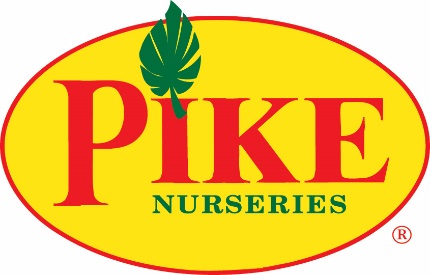 For more informationLaurel Haislip/Becca MeyerBRAVE Public Relations404.233.3993lhaislip@bravepublicrelations.com/bmeyer@bravepublicrelations.comFOR IMMEDIATE RELEASE
July flourishes with informational classes at Pike Nurseries
Local garden center lineup bursting with FREE classes for kids and adults
ATLANTA (July 7, 2017) – The experts at Pike Nurseries are getting outdoor spaces buzzing all month long with an array of FREE classes for all nature lovers! Green thumb gurus are invited to kick off the sun-filled month of events with savvy succulents classes at select Pike Nurseries locations, taking place from Tuesday, July 11 – Saturday, July 15. The garden center is also helping to grow a new wave of horticulturalists with its popular Kids Series, perfect for little plant-lovers in grades K-3. Whether planting a seed or learning about waterwise plants, the professionals at Pike Nurseries are certain to set gardens abloom this season!Savvy Succulents Class
July 11 – 15 at select Pike Nurseries locationsFREE!
Attendees to this free class can discover the world of these waterwise wonders while learning how to select and care for these peculiar plants. The experts at Pike Nurseries will share tips on which sun-loving succulents are ideal for container gardens and which will survive in the southeast region for years to come! For more information, please visit bit.ly/PikeSavvySucculents.
The complete succulents class schedule is as follows:Tuesday, July 11 at 6:30 p.m. – John’s Creek store5795 State Bridge Road, Alpharetta, Ga. 30022Wednesday, July 12 at 6:30 p.m. – Peachtree City store 103 Hwy 74 South, Peachtree City, Ga. 30269Wednesday, July 12 at 6:30 p.m. – Ballantyne store12630 N. Community House Rd. Charlotte, N.C. 28277Thursday, July 13 at 6:30 p.m. – West Cobb store 3431 Barrett Parkway NW, Marietta, Ga. 30064Saturday, July 15 at 9 a.m. – Lindbergh store 2410 Camellia Lane NE, Atlanta, Ga. 30324Saturday, July 15 at 9 a.m. – Matthews store1016 Devore Lane, Matthews, N.C. 28105Saturday, July 15 at 10 a.m. – Lake Oconee store 1341 Linger Longer Road, Greensboro, Ga. 30642Pike Nurseries Kids SeriesPike Nurseries has added two new classes to its popular summer Kids Series! Tiny gardeners will engage their brains and get hands-on while they explore herbs and learn about all kinds of seeds. Guests are encouraged to pre-register for these free classes at pikenursery.com/classes. Herbs and the Five SensesJuly 12 and July 26 at 10 a.m. at select Pike Nurseries locationsFREE!Children will use their five senses to expand their knowledge about how herbs can be used in our day-to-day lives. The experts at Pike will introduce kids to healthy habits of eating fresh from the garden and little gardeners will get their very own potted herb to take home! The Herbs and the Five Senses Kids Class schedule is as follows:Wednesday, July 12 – Ballantyne Store12630 N. Community House Road, Charlotte, N.C. 28277 Wednesday, July 12 - Peachtree City Store103 Hwy 74 South, Peachtree City, Ga. 30269Wednesday, July 12 - Toco Hills Store2101 LaVista Road, Atlanta, Ga. 30329Wednesday, July 12 - West Cobb Store3431 Barrett Parkway NW, Marietta, Ga. 30064Wednesday, July 26 – Matthews store1016 Devore Lane, Matthews, N.C. 28105Wednesday, July 26 – John’s Creek store5795 State Bridge Road, Alpharetta, Ga. 30022Sensational SeedsJuly 19 and July 26 at 10 a.m. at select Pike Nurseries locationsFREE!The garden connoisseurs at Pike Nurseries will help kids discover how seeds develop and go through the germination process to blossom into a variety of budding flowers and plants. Children will get the opportunity to construct a seed necklace to take home and observe as it sprouts and grows!The Sensational Seeds Kids Class schedule is as follows:Wednesday, July 19 - Ballantyne Store12630 N. Community House Road, Charlotte, N.C. 28277Wednesday, July 19 – Matthews store1016 Devore Lane, Matthews, N.C. 28105Wednesday, July 19 – John’s Creek store5795 State Bridge Road, Alpharetta, Ga. 30022Wednesday, July 19 - Peachtree City Store103 Hwy 74 South, Peachtree City, Ga. 30269Wednesday, July 19 - West Cobb Store3431 Barrett Parkway NW, Marietta, Ga. 30064Wednesday, July 26 - Toco Hills Store2101 LaVista Road, Atlanta, Ga. 30329For more information on the FREE gardening classes and events offered at Pike Nurseries, please visit pikenursery.com. ABOUT PIKE NURSERIESEver committed to its customers’ gardening success, Pike Nurseries takes pride in taking the guesswork out of gardening and helping its customers play in the dirt. Offering superior knowledge, quality and selection in a friendly, caring environment, Pike Nurseries has been an Atlanta icon for over 50 years.  Founded in 1958 by Pete Pike, its ability to adapt to market conditions and community needs has made it a respected Southern institution. As Atlanta’s oldest garden chain, Pike Nurseries has 17 retail locations in the Atlanta, Ga. and Charlotte, N.C. areas. Now led by CEO Mike Kunce, Pike Nurseries looks forward to continued growth as it keeps Atlanta and Charlotte beautiful, one landscape at a time.For more information, please visit Pike Nurseries online at pikenursery.com.Visit Pike Nurseries on Facebook, Twitter, Pinterest and Instagram. ###